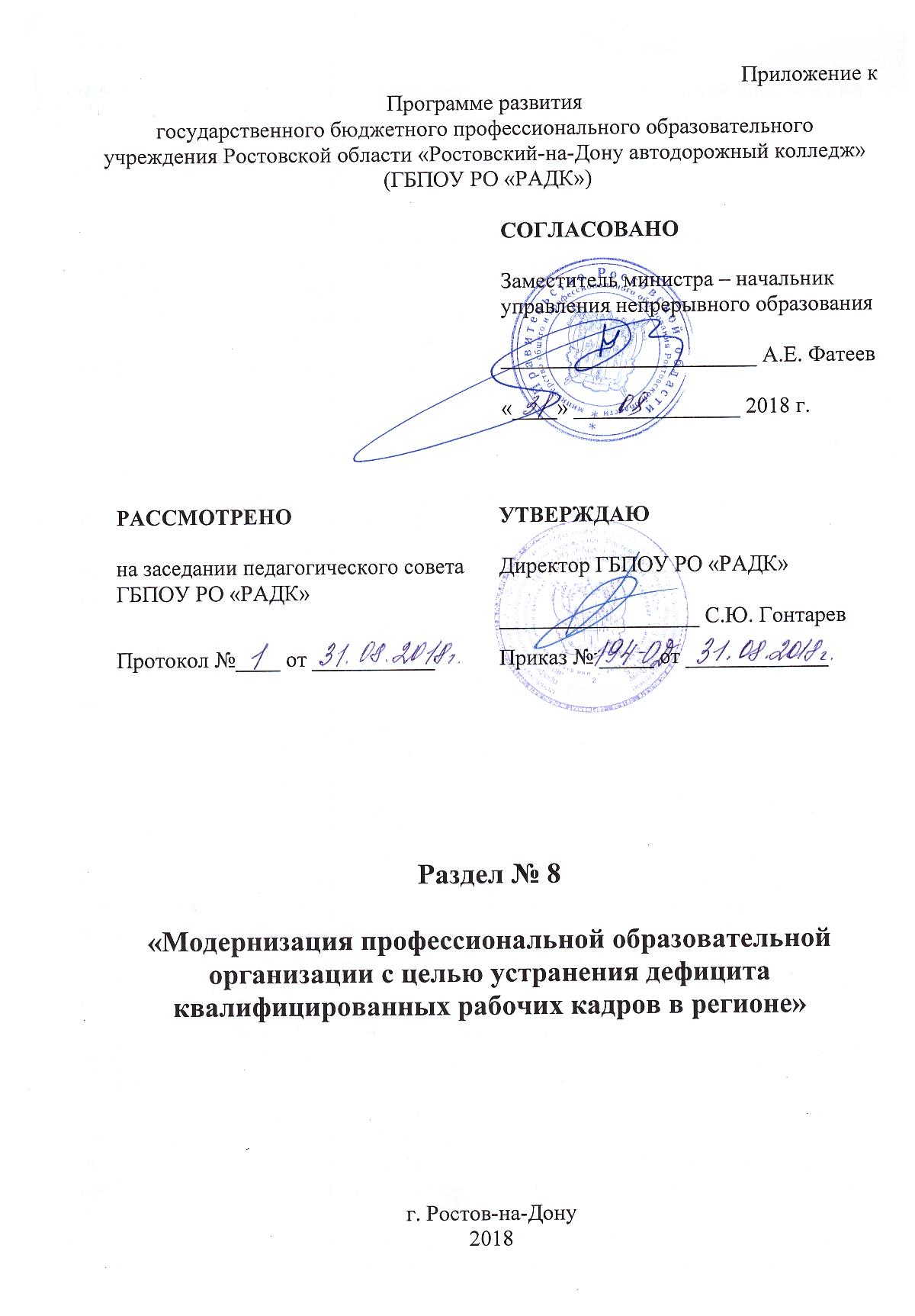 Раздел № 8 «Модернизация профессиональной образовательной организации с целью устранения дефицита квалифицированных рабочих кадров в регионе»Задачи:1. Модернизация среднего профессионального образования, в том числе посредством внедрения адаптивных, практико-ориентированных и гибких образовательных программ.Основные направления реализации:1.1. Развитие современной инфраструктуры подготовки высококвалифицированных специалистов и рабочих кадров из сети центров опережающей профессиональной подготовки, специализированных центров компетенций, центров проведения демонстрационного экзамена и лабораторий, оснащенных современной материально-технической базой, с учетом опыта Союза Ворлдскиллс Россия;1.2. Участие в региональных чемпионатах «Молодые профессионалы» (Ворлдскиллс Россия) и «Абилимпикс»;1.3. Совершенствование материально-технической, учебно-методической базы образовательной организации, в т.ч. с использованием цифровой образовательной среды;1.4. Подготовка, переподготовка и повышение квалификации управленческих и педагогических кадров образовательной организации;1.5. Проведение итоговой аттестации выпускников в форме демонстрационного экзамена;1.6. Разработка адаптивных, практико-ориентированных образовательных программ среднего профессионального образования;1.7. Развитие движения наставничества;1.8. Участие в реализации регионального стандарта кадрового обеспечения промышленного (экономического) роста.2. Формирование системы непрерывного обновления работающими гражданами своих профессиональных знаний и приобретения ими новых профессиональных навыков, включая овладение компетенциями в области цифровой экономики всеми желающими.Основные направления реализации:2.1. Развитие современной инфраструктуры дополнительного профессионального образования, в том числе для взрослого населения;2.2. Обновление программного обеспечения дополнительного профессионального образования для взрослых, в т.ч. по направлениям цифровой экономики;2.3. Повышение степени информированности работающих граждан об имеющихся в образовательной организации возможностях непрерывного обновления своих профессиональных знаний и приобретения новых профессиональных навыков, включая овладение компетенциями в области цифровой экономики.3. Создание учебно-воспитательного пространства, отвечающего современным требованиям к структуре, условиям и результатам воспитания.Основные направления реализации:3.1.	Формирование навыков проектной деятельности для организации добровольческих акций, проектов, движений патриотической направленности совместно с обучающимися, родителями, общественными объединениями;3.2.	Повышение уровня знаний нормативной и концептуальной основы современной государственной политики в сфере воспитания детей и молодежи: проведение проектных занятий по реализации основных направлений Распоряжения Правительства Российской Федерации от 29.05.2015 № 996-р «Об утверждении Стратегии развития воспитания в Российской Федерации на период до 2025 года»;3.3.	Формирование мотивационной основы для активного участия педагогов в процессе воспитательной работы, разработки программно-методической основы и демонстрации моделей поведения;3.4.	Поддержка инициатив продвижения музейного воспитания.Нормативно-правовое обеспечение:1. ФЗ от 29.12.2012 года №273-ФЗ «Об образовании в Российской Федерации»;2. 	Распоряжение Правительства РФ от 05.03.2015г. № 366-р «Об утверждении плана мероприятий, направленных популяризацию рабочих и инженерных профессий»;3.	Комплекс мер, направленных на совершенствование системы среднего профессионального образования на 2015-2020 годы, утвержденный распоряжением Правительства РФ от 3.03.2015 г. №349-р;4.	Федеральная целевая программа развития образования на 2016-2020 годы, утвержденная Постановлением Правительства РФ от 23.05.2015 г. №497 (с изменениями и дополнениями от 25.05.2016 г.);5.	Изменения в отраслях социальной сферы, направленные на повышение эффективности образования в Ростовской области, утвержденные Постановлением Правительства Ростовской области от 25.04.2013 года № 241;6.	Комплекс мер по реализации пункта 1 Указа Президента Российской Федерации от 07.05.2012 года №599 «О мерах по реализации государственной политики в области образования и науки» в Ростовской области;7.	Постановление Правительства Ростовской области от 25.09.2013 года № 596 «Об утверждении государственной программы Ростовской области «Развитие образования»;8. Указ Президента РФ от 07.05.2018 года №204 «О национальных целях и стратегических задачах развития РФ на период до 2024 года»;9. Стратегия социально-экономического развития Ростовской области.План мероприятий по реализации Раздела № 8 «Модернизация профессиональной образовательной организации с целью устранения дефицита квалифицированных рабочих кадров в регионе» с указанием конкретных сроков исполнения и ожидаемых результатовФинансовое обеспечение реализации Раздела № 8 «Модернизация профессиональной образовательной организации с целью устранения дефицита квалифицированных рабочих кадров в регионе»№ п/пМероприятияОтветственные исполнителиВид документа и (или) результатСрокиреализацииЗадача 1. Модернизация среднего профессионального образования, в том числе посредством внедрения адаптивных, практико-ориентированных и гибких образовательных программЗадача 1. Модернизация среднего профессионального образования, в том числе посредством внедрения адаптивных, практико-ориентированных и гибких образовательных программЗадача 1. Модернизация среднего профессионального образования, в том числе посредством внедрения адаптивных, практико-ориентированных и гибких образовательных программЗадача 1. Модернизация среднего профессионального образования, в том числе посредством внедрения адаптивных, практико-ориентированных и гибких образовательных программЗадача 1. Модернизация среднего профессионального образования, в том числе посредством внедрения адаптивных, практико-ориентированных и гибких образовательных программНаправление 1.1. Развитие современной инфраструктуры подготовки высококвалифицированных специалистов и рабочих кадров из сети центров опережающей профессиональной подготовки, специализированных центров компетенций, центров проведения демонстрационного экзамена и лабораторий, оснащенных современной материально-технической базой, с учетом опыта Союза Ворлдскиллс РоссияНаправление 1.1. Развитие современной инфраструктуры подготовки высококвалифицированных специалистов и рабочих кадров из сети центров опережающей профессиональной подготовки, специализированных центров компетенций, центров проведения демонстрационного экзамена и лабораторий, оснащенных современной материально-технической базой, с учетом опыта Союза Ворлдскиллс РоссияНаправление 1.1. Развитие современной инфраструктуры подготовки высококвалифицированных специалистов и рабочих кадров из сети центров опережающей профессиональной подготовки, специализированных центров компетенций, центров проведения демонстрационного экзамена и лабораторий, оснащенных современной материально-технической базой, с учетом опыта Союза Ворлдскиллс РоссияНаправление 1.1. Развитие современной инфраструктуры подготовки высококвалифицированных специалистов и рабочих кадров из сети центров опережающей профессиональной подготовки, специализированных центров компетенций, центров проведения демонстрационного экзамена и лабораторий, оснащенных современной материально-технической базой, с учетом опыта Союза Ворлдскиллс РоссияНаправление 1.1. Развитие современной инфраструктуры подготовки высококвалифицированных специалистов и рабочих кадров из сети центров опережающей профессиональной подготовки, специализированных центров компетенций, центров проведения демонстрационного экзамена и лабораторий, оснащенных современной материально-технической базой, с учетом опыта Союза Ворлдскиллс РоссияСоздание центра опережающей профессиональной подготовки на базе колледжаДиректор колледжаНачальник учебного центраЗаместитель директора по учебно-методической работеЗаместитель директора по учебно-производственной работеОбучение, переподготовка и повышение квалификации  граждан по наиболее востребованным и перспективным профессиям.Организация профориентации школьников и обучение их первой профессии.До 31.12.2020Создание специализированного центра компетенций, аккредитованного Союзом Ворлдскиллс РоссияДиректор колледжаЗаместитель директора по учебно-методической работеЗаместитель директора по учебно-производственной работеТренировочная инфраструктура для подготовки конкурентоспособной региональной команды для участия в чемпионатах WSR по компетенции «Бетонные строительные работы»До 01.04.2021Создание центра проведения демонстрационного экзамена по компетенции «Бетонные строительные работы»Директор колледжаЗаместитель директора по учебно-методической работеЗаместитель директора по учебно-производственной работеПлощадка, обеспеченная оптимальными условиями и необходимой инфраструктурой для проведения демонстрационного экзамена  по компетенции «Бетонные строительные работы» в соответствии с техническим описанием и инфраструктурным листомДо 01.04.2021Оснащение лабораторий и учебных мастерских современным оборудованием сучетом опыта Союза Ворлдскиллс РоссияДиректор колледжаЗаместитель директора по учебно-методической работеЗаместитель директора по учебно-производственной работеСовременная материально-техническая база, отвечающая требованиями ФГОС СПО по специальностям колледжа До 31.12.2024Направление 1.2. Участие в региональных чемпионатах «Молодые профессионалы» (Ворлдскиллс Россия) и «Абилимпикс»Направление 1.2. Участие в региональных чемпионатах «Молодые профессионалы» (Ворлдскиллс Россия) и «Абилимпикс»Направление 1.2. Участие в региональных чемпионатах «Молодые профессионалы» (Ворлдскиллс Россия) и «Абилимпикс»Направление 1.2. Участие в региональных чемпионатах «Молодые профессионалы» (Ворлдскиллс Россия) и «Абилимпикс»Направление 1.2. Участие в региональных чемпионатах «Молодые профессионалы» (Ворлдскиллс Россия) и «Абилимпикс»Подготовка команд колледжа для участия в региональных чемпионатах «Молодые профессионалы» (Ворлдскиллс Россия)Директор колледжаЗаместитель директора по учебно-методической работеЗаместитель директора по учебно-производственной работеУчастие в региональных чемпионатах «Молодые профессионалы» (Ворлдскиллс Россия) по компетенциям: «Бетонные строительные работы»; «Геодезия»; «Сварочные технологии»; «Предпринимательство»ежегодноПодготовка команды колледжа для участия в региональных чемпионатах «Абилимпикс»Директор колледжаЗаместитель директора по учебно-методической работеЗаместитель директора по учебно-производственной работеУчастие в региональных чемпионатах «Абилимпикс» по компетенции «Предпринимательство»ежегодноНаправление 1.3 Совершенствование материально-технической, учебно-методической базы образовательной организации, в т.ч. с использованием цифровой образовательной средыНаправление 1.4. Подготовка, переподготовка и повышение квалификации управленческих и педагогических кадров образовательной организацииНаправление 1.5. Проведение итоговой аттестации выпускников в форме демонстрационного экзаменаНаправление 1.6. Разработка адаптивных, практико-ориентированных образовательных программ среднего профессионального образованияНаправление 1.7. Развитие движения наставничестваНаправление 1.8. Участие в реализации регионального стандарта кадрового обеспечения промышленного (экономического) ростаЗадача 2. Формирование системы непрерывного обновления работающими гражданами своих профессиональных знаний и приобретения ими новых профессиональных навыков, включая овладение компетенциями в области цифровой экономики всеми желающимиНаправление 1.3 Совершенствование материально-технической, учебно-методической базы образовательной организации, в т.ч. с использованием цифровой образовательной средыНаправление 1.4. Подготовка, переподготовка и повышение квалификации управленческих и педагогических кадров образовательной организацииНаправление 1.5. Проведение итоговой аттестации выпускников в форме демонстрационного экзаменаНаправление 1.6. Разработка адаптивных, практико-ориентированных образовательных программ среднего профессионального образованияНаправление 1.7. Развитие движения наставничестваНаправление 1.8. Участие в реализации регионального стандарта кадрового обеспечения промышленного (экономического) ростаЗадача 2. Формирование системы непрерывного обновления работающими гражданами своих профессиональных знаний и приобретения ими новых профессиональных навыков, включая овладение компетенциями в области цифровой экономики всеми желающимиНаправление 1.3 Совершенствование материально-технической, учебно-методической базы образовательной организации, в т.ч. с использованием цифровой образовательной средыНаправление 1.4. Подготовка, переподготовка и повышение квалификации управленческих и педагогических кадров образовательной организацииНаправление 1.5. Проведение итоговой аттестации выпускников в форме демонстрационного экзаменаНаправление 1.6. Разработка адаптивных, практико-ориентированных образовательных программ среднего профессионального образованияНаправление 1.7. Развитие движения наставничестваНаправление 1.8. Участие в реализации регионального стандарта кадрового обеспечения промышленного (экономического) ростаЗадача 2. Формирование системы непрерывного обновления работающими гражданами своих профессиональных знаний и приобретения ими новых профессиональных навыков, включая овладение компетенциями в области цифровой экономики всеми желающимиНаправление 1.3 Совершенствование материально-технической, учебно-методической базы образовательной организации, в т.ч. с использованием цифровой образовательной средыНаправление 1.4. Подготовка, переподготовка и повышение квалификации управленческих и педагогических кадров образовательной организацииНаправление 1.5. Проведение итоговой аттестации выпускников в форме демонстрационного экзаменаНаправление 1.6. Разработка адаптивных, практико-ориентированных образовательных программ среднего профессионального образованияНаправление 1.7. Развитие движения наставничестваНаправление 1.8. Участие в реализации регионального стандарта кадрового обеспечения промышленного (экономического) ростаЗадача 2. Формирование системы непрерывного обновления работающими гражданами своих профессиональных знаний и приобретения ими новых профессиональных навыков, включая овладение компетенциями в области цифровой экономики всеми желающимиНаправление 1.3 Совершенствование материально-технической, учебно-методической базы образовательной организации, в т.ч. с использованием цифровой образовательной средыНаправление 1.4. Подготовка, переподготовка и повышение квалификации управленческих и педагогических кадров образовательной организацииНаправление 1.5. Проведение итоговой аттестации выпускников в форме демонстрационного экзаменаНаправление 1.6. Разработка адаптивных, практико-ориентированных образовательных программ среднего профессионального образованияНаправление 1.7. Развитие движения наставничестваНаправление 1.8. Участие в реализации регионального стандарта кадрового обеспечения промышленного (экономического) ростаЗадача 2. Формирование системы непрерывного обновления работающими гражданами своих профессиональных знаний и приобретения ими новых профессиональных навыков, включая овладение компетенциями в области цифровой экономики всеми желающимиНаправление 2.1. Развитие современной инфраструктуры дополнительного профессионального образования, в том числе для взрослого населенияНаправление 2.1. Развитие современной инфраструктуры дополнительного профессионального образования, в том числе для взрослого населенияНаправление 2.1. Развитие современной инфраструктуры дополнительного профессионального образования, в том числе для взрослого населенияНаправление 2.1. Развитие современной инфраструктуры дополнительного профессионального образования, в том числе для взрослого населенияНаправление 2.1. Развитие современной инфраструктуры дополнительного профессионального образования, в том числе для взрослого населенияРемонт зданий колледжа и объектов учебного полигона для реализации программ  дополнительного профессионального образования, благоустройство и оснащение прилегающих территорийДиректорЗаместитель директора по АХЧСоздание современной инфраструктуры Учебного центра, реализующего программы дополнительного профессионального образования с позиций его развития, перспектив и направлений деятельности по реализации регионального стандарта кадрового обеспечения промышленного (экономического) ростаДо 31.12.2024Оснащение учебного центра колледжа, осуществляющего реализацию программ ДПО современной компьютерной техникойДиректорВозможность реализации ДПО для взрослых, в том числе по направлениям цифровой экономикиДо 31.12.2020Направление 2.2 Обновление программного обеспечения дополнительного профессионального образования для взрослых, в т.ч. по направлениям цифровой экономикиНаправление 2.2 Обновление программного обеспечения дополнительного профессионального образования для взрослых, в т.ч. по направлениям цифровой экономикиНаправление 2.2 Обновление программного обеспечения дополнительного профессионального образования для взрослых, в т.ч. по направлениям цифровой экономикиНаправление 2.2 Обновление программного обеспечения дополнительного профессионального образования для взрослых, в т.ч. по направлениям цифровой экономикиНаправление 2.2 Обновление программного обеспечения дополнительного профессионального образования для взрослых, в т.ч. по направлениям цифровой экономики1.	Создание информационного ресурса (портала), обеспечивающего доступ граждан, обучающихся по программам дополнительного профессионального образования к онлайн-курсамДиректор колледжаНачальник учебного центраСоздание возможностей для получения качественного дополнительного образования гражданами различного возраста и социального положения с использованием современных образовательных технологийДо 31.12.20192.Обновление программного обеспечения, для  достоверной оценки результатов освоения онлайн-курсовДиректор колледжаНачальник учебного центраПовышение качества онлайн-обученияДо 31.12.2019Направление 2.3. Повышение степени информированности работающих граждан об имеющихся в образовательной организации возможностях непрерывного обновления своих профессиональных знаний и приобретения новых профессиональных навыков, включая овладение компетенциями в области цифровой экономикиНаправление 2.3. Повышение степени информированности работающих граждан об имеющихся в образовательной организации возможностях непрерывного обновления своих профессиональных знаний и приобретения новых профессиональных навыков, включая овладение компетенциями в области цифровой экономикиНаправление 2.3. Повышение степени информированности работающих граждан об имеющихся в образовательной организации возможностях непрерывного обновления своих профессиональных знаний и приобретения новых профессиональных навыков, включая овладение компетенциями в области цифровой экономикиНаправление 2.3. Повышение степени информированности работающих граждан об имеющихся в образовательной организации возможностях непрерывного обновления своих профессиональных знаний и приобретения новых профессиональных навыков, включая овладение компетенциями в области цифровой экономикиНаправление 2.3. Повышение степени информированности работающих граждан об имеющихся в образовательной организации возможностях непрерывного обновления своих профессиональных знаний и приобретения новых профессиональных навыков, включая овладение компетенциями в области цифровой экономики1.Проведение информационной компании через СМИ для стимулирования граждан по освоению компетенций цифровой экономики, для развития карьеры в условиях цифровизации по программам дополнительного профессионального образованияДиректор колледжаНачальник учебного центраОсвоение гражданами компетенций цифровой экономики на базе учебного центра колледжа ежегодно2.Заключение с работодателями договоров о подготовке и переподготовке кадров по программам дополнительного профессионального образования, в том числе по овладению компетенциями в области цифровой экономикиНачальник учебного центраВозможность непрерывного обновления своих профессиональных знаний и приобретения новых профессиональных навыков, включая овладение компетенциями в области цифровой экономики работниками предприятий и организаций Ростовской областиежегодноЗадача 3. Создание учебно-воспитательного пространства, отвечающего современным требованиям к структуре, условиям и результатам воспитанияЗадача 3. Создание учебно-воспитательного пространства, отвечающего современным требованиям к структуре, условиям и результатам воспитанияЗадача 3. Создание учебно-воспитательного пространства, отвечающего современным требованиям к структуре, условиям и результатам воспитанияЗадача 3. Создание учебно-воспитательного пространства, отвечающего современным требованиям к структуре, условиям и результатам воспитанияЗадача 3. Создание учебно-воспитательного пространства, отвечающего современным требованиям к структуре, условиям и результатам воспитанияНаправление 3.1. Формирование навыков проектной деятельности для организации добровольческих акций, проектов, движений патриотической направленности совместно с обучающимися, родителями, общественными объединениямиНаправление 3.1. Формирование навыков проектной деятельности для организации добровольческих акций, проектов, движений патриотической направленности совместно с обучающимися, родителями, общественными объединениямиНаправление 3.1. Формирование навыков проектной деятельности для организации добровольческих акций, проектов, движений патриотической направленности совместно с обучающимися, родителями, общественными объединениямиНаправление 3.1. Формирование навыков проектной деятельности для организации добровольческих акций, проектов, движений патриотической направленности совместно с обучающимися, родителями, общественными объединениямиНаправление 3.1. Формирование навыков проектной деятельности для организации добровольческих акций, проектов, движений патриотической направленности совместно с обучающимися, родителями, общественными объединениями1.Разработка и внедрение в воспитательный процесс колледжа программ патриотической направленности  «Я – гражданин», «Я – волонтёр»заместитель директора по ВР, педагог-психолог, социальный педагогПроекты обучающихсяежегодно до 30.062.Создание и организация деятельности военно-патриотического клубаруководитель ОБЖ, педагог дополнительного образованияПлан работы, отчет о работедо 01.06.20193.Расширение межведомственного взаимодействия с общественными организациями и объединениями г. Ростова-на-Дону и Ростовской области, с органами законодательной и исполнительной власти  города и региона по патриотической направленностизаместитель директора по ВР, классные руководители учебных группЗаключение соглашения о сотрудничествена время действия программы развитияНаправление 3.2. Повышение уровня знаний нормативной и концептуальной основы современной государственной политики в сфере воспитания детей и молодежи: проведение проектных занятий по реализации основных направлений Распоряжения Правительства Российской Федерации от 29.05.2015 № 996-р «Об утверждении Стратегии развития воспитания в Российской Федерации на период до 2025 года»Направление 3.2. Повышение уровня знаний нормативной и концептуальной основы современной государственной политики в сфере воспитания детей и молодежи: проведение проектных занятий по реализации основных направлений Распоряжения Правительства Российской Федерации от 29.05.2015 № 996-р «Об утверждении Стратегии развития воспитания в Российской Федерации на период до 2025 года»Направление 3.2. Повышение уровня знаний нормативной и концептуальной основы современной государственной политики в сфере воспитания детей и молодежи: проведение проектных занятий по реализации основных направлений Распоряжения Правительства Российской Федерации от 29.05.2015 № 996-р «Об утверждении Стратегии развития воспитания в Российской Федерации на период до 2025 года»Направление 3.2. Повышение уровня знаний нормативной и концептуальной основы современной государственной политики в сфере воспитания детей и молодежи: проведение проектных занятий по реализации основных направлений Распоряжения Правительства Российской Федерации от 29.05.2015 № 996-р «Об утверждении Стратегии развития воспитания в Российской Федерации на период до 2025 года»Направление 3.2. Повышение уровня знаний нормативной и концептуальной основы современной государственной политики в сфере воспитания детей и молодежи: проведение проектных занятий по реализации основных направлений Распоряжения Правительства Российской Федерации от 29.05.2015 № 996-р «Об утверждении Стратегии развития воспитания в Российской Федерации на период до 2025 года»1.Проведение мероприятий (педагогические советы, семинары, круглые столы) по ознакомлению педагогических работников колледжа с нормативной и концептуальной основой современной государственной политики в сфере воспитания детей и молодежизаместитель директора по ВР, педагог-психолог, социальный педагог, заведующие отделениямиПовышение уровня знаний педагогических работников в сфере воспитания детей и молодежиежегодно2.Организация регистрации педагогических работников колледжа на сайте www.Единый урок.рф  с целью постоянного ознакомления с содержанием официальных документов и получением информации о нормативных и концептуальных основах в сфере воспитаниязаместитель директора по ВР, педагог-психолог, социальный педагог, заведующие отделениями1. Создание личных кабинетов педагогических работников на сайте www.Единый урок.рф2. Повышение уровня знаний педагогических работников в сфере воспитания детей и молодежидо 01.10.2018Направление 3.3. Формирование мотивационной основы для активного участия педагогов в процессе воспитательной работы, разработки программно-методической основы и демонстрации моделей поведенияНаправление 3.3. Формирование мотивационной основы для активного участия педагогов в процессе воспитательной работы, разработки программно-методической основы и демонстрации моделей поведенияНаправление 3.3. Формирование мотивационной основы для активного участия педагогов в процессе воспитательной работы, разработки программно-методической основы и демонстрации моделей поведенияНаправление 3.3. Формирование мотивационной основы для активного участия педагогов в процессе воспитательной работы, разработки программно-методической основы и демонстрации моделей поведенияНаправление 3.3. Формирование мотивационной основы для активного участия педагогов в процессе воспитательной работы, разработки программно-методической основы и демонстрации моделей поведения1.Реализация плана мероприятий Экспертного совета по информации системы образования и воспитания при Временной комиссии Совета Федерации по развитию информационного обществаЗаместитель директора по УМР, заместитель директора по ВР, педагог-психолог, социальный педагог1.Приказ директора о реализации плана мероприятий экспертного совета.2. Отчет о результатах тестирования педагогических работников на сайтедо 30.06.20192.Участие педагогических работников в региональном конкурсе «Преподаватель Года» в номинации «Классный руководитель»заместитель директора по ВРПовышение мотивации педагогических работников к участию в воспитательном процессеежегодноНаправление 3.4. Поддержка инициатив продвижения музейного воспитанияНаправление 3.4. Поддержка инициатив продвижения музейного воспитанияНаправление 3.4. Поддержка инициатив продвижения музейного воспитанияНаправление 3.4. Поддержка инициатив продвижения музейного воспитанияНаправление 3.4. Поддержка инициатив продвижения музейного воспитания1.Участие в городских, региональных, всероссийских мероприятиях по продвижению музейного воспитаниязаместитель директора по ВР, руководитель музеяДипломы, сертификаты об участииежегодно2.Регистрация музея в федеральном центре детско-юношеского туризма и краеведенияруководитель музеясвидетельство о регистрациидо 01.10.2018№ п/пЗадачаСредства, необходимые для реализации мероприятий (тыс. руб.)Средства, необходимые для реализации мероприятий (тыс. руб.)Средства, необходимые для реализации мероприятий (тыс. руб.)Средства, необходимые для реализации мероприятий (тыс. руб.)Средства, необходимые для реализации мероприятий (тыс. руб.)Средства, необходимые для реализации мероприятий (тыс. руб.)Средства, необходимые для реализации мероприятий (тыс. руб.)Средства, необходимые для реализации мероприятий (тыс. руб.)Средства, необходимые для реализации мероприятий (тыс. руб.)Источники финансирования№ п/пЗадачаВсегопо годампо годампо годампо годампо годампо годампо годампо годамИсточники финансирования№ п/пЗадачаВсего20172018201920202021202220232024Источники финансирования1Модернизация среднего профессионального образования, в том числе посредством внедрения адаптивных, практико-ориентированных и гибких образовательных программ.157256,218524,919909,819860,019846,619825,019798,419763,919727,6собственные внебюджетные средства1Модернизация среднего профессионального образования, в том числе посредством внедрения адаптивных, практико-ориентированных и гибких образовательных программ.650337,372885,891063,273709,875377,884454,584374,684292,384179,3за счет средств бюджета Ростовской области2Формирование системы непрерывного обновления работающими гражданами своих профессиональных знаний и приобретения ими новых профессиональных навыков, включая овладение компетенциями в области цифровой экономики всеми желающими985,0120,0120,0135,0130,0120,0120,0120,0120,0собственные внебюджетные средства2Формирование системы непрерывного обновления работающими гражданами своих профессиональных знаний и приобретения ими новых профессиональных навыков, включая овладение компетенциями в области цифровой экономики всеми желающими2710,0340,0370,0320,0320,0340,0340,0340,0340,0за счет средств бюджета Ростовской областиСоздание учебно-воспитательного пространства, отвечающего современным требованиям к структуре, условиям и результатам воспитания5227,6557,4579,7614,5632,9664,5691,1725,6761,9собственные внебюджетные средстваСоздание учебно-воспитательного пространства, отвечающего современным требованиям к структуре, условиям и результатам воспитания20861,62276,72367,82486,22560,82663,22743,12825,42938,4за счет средств бюджета Ростовской областиИТОГО:163468,819202,320609,520609,520609,520609,520609,520609,520609,5собственные внебюджетные средстваИТОГО:673908,975502,593801,076516,078258,687457,787457,787457,787457,7за счет средств бюджета Ростовской области